Приложение № 1 к постановлению                                                                               от «___»_________2022 г    №________СХЕМА РАСПОЛОЖЕНИЯ  ГРАНИЦ  ПУБЛИЧНОГО СЕРВИТУТАПлощадь испрашиваемого публичного сервитута 20 кв. мПлощадь испрашиваемого публичного сервитута 20 кв. мПлощадь испрашиваемого публичного сервитута 20 кв. мОбозначение характерных точек границКоординаты, мКоординаты, мОбозначение характерных точек границXY123:ЗУ1(1)––н1949850.593195858.96н2949850.623195859.96н3949849.623195859.99н4949849.593195858.99н1949850.593195858.96:ЗУ1(2)––н5949860.253195873.03н6949860.843195873.84н7949860.033195874.42н8949859.453195873.62н5949860.253195873.03:ЗУ1(3)––н9950026.283196036.16н10950026.183196037.15н11950025.183196037.05н12950025.293196036.06н9950026.283196036.16:ЗУ1(4)––н13950029.763196003.81н14950028.763196008.59н15950027.783196008.39н16950028.783196003.60н13950029.763196003.81:ЗУ1(5)––н17950023.353196060.35н18950025.823196063.68н19950025.013196064.28н20950022.553196060.94н17950023.353196060.35:ЗУ1(6)––н21949826.463195821.33н22949826.923195823.08н23949827.633195825.75н24949826.863195825.84н25949826.573195825.86н26949825.493195821.53н21949826.463195821.33:ЗУ1(7)––н27949796.653195827.96н28949796.743195828.95н29949792.993195829.31н30949792.893195828.31н27949796.653195827.96Система координат МСК-38, зона 3Система координат МСК-38, зона 3Система координат МСК-38, зона 3Площадь, кв.м.Цель установления публичного сервитута20Для эксплуатации линейного объекта  " ВЛ-0,4 кВ  ТП 10, линией электропередач от ТП-10"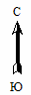 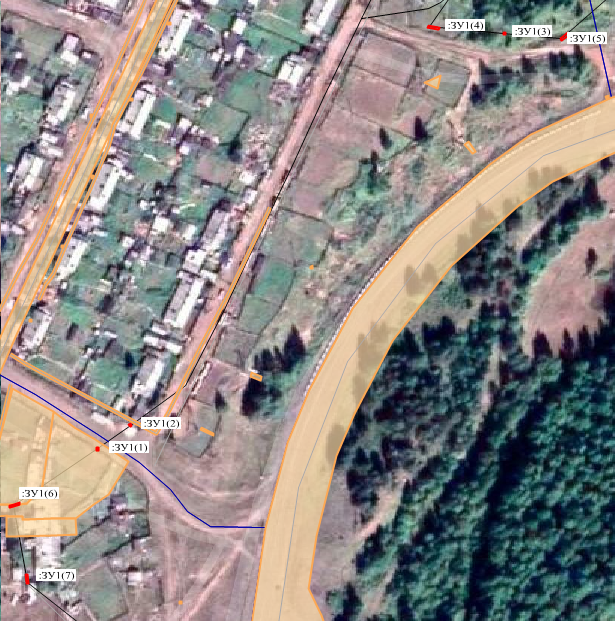 Масштаб 1:3 000                         -- граница публичного сервитута                        -- линия электропередач «ВЛ 0,4 кВ ТП 10, линия электропередач, от ТП 10»                         -- граница земельного участка, сведения о которой внесена  в ЕГРН          :ЗУ1(1)  --  обозначение образуемого земельного участка для публичного сервитута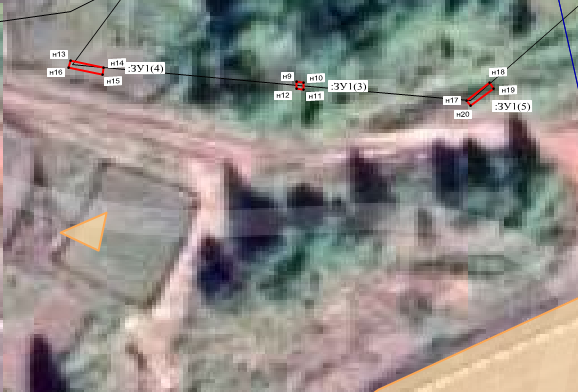 Масштаб 1:1 000                         -- граница публичного сервитута                        -- линия электропередач «ВЛ 0,4 кВ ТП 10, линия электропередач, от ТП 10»                         -- граница земельного участка, сведения о которой внесена  в ЕГРН          38:17:090301:531 – кадастровый номер земельного участка           38:17:090107  –  номер кадастрового квартала           :ЗУ1(1)   --  обозначение публичного сервитута                н1   --  обозначение характерных точек публичного сервитута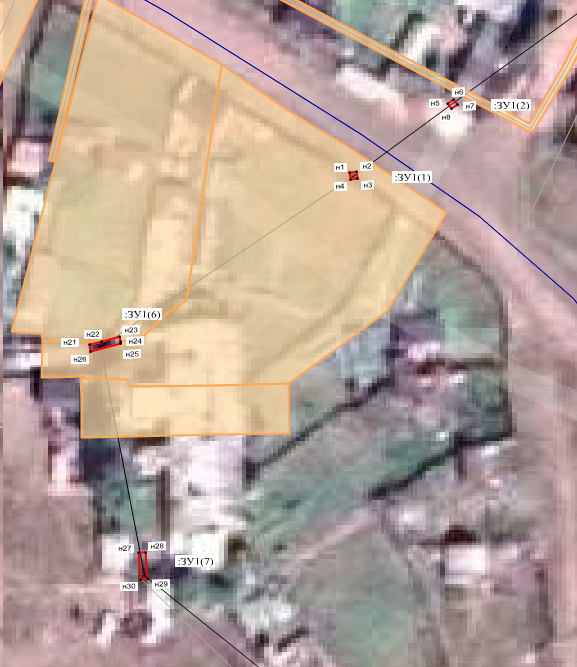 Масштаб 1:1 000                         -- граница публичного сервитута                        -- линия электропередач «ВЛ 0,4 кВ ТП 10, линия электропередач, от ТП 10»                         -- граница земельного участка, сведения о которой внесена  в ЕГРН          38:17:090106:106– кадастровый номер земельного участка          38:17:090106  –  номер кадастрового квартала           :ЗУ1(1)   --  обозначение публичного сервитута                н1   --  обозначение характерных точек публичного сервитута 